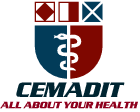 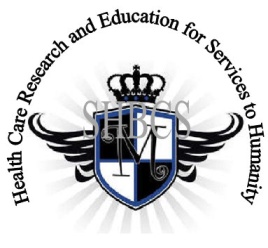     Ministry of Higher Education                                                          Ministry of Public Health                                       Registration No. 3342 of August 31, 2011                                                           Registration No. 4042 of August 31, 2011  GlobalGiving RECEADIT Drug Assistance for Internally Displaced People (39386)First Project Report of Sunday, June 30th, 2019On behalf of our RECEADIT Humanitarian Team, I take this opportunity to thank you so very much for your generosity and willingness to join us and to partnership with us in our journey of serving humanity through the Guidance, the Blessings, the Love and the Grace of God Almighty.

We are glad to provide you with the following progress report and updates for our “Drug Assistance for Internally Displaced People (39386)” thanks to your generosity:
1)  We have found and recruited two female nurses for this project so far, all graduates of our School of Health, Biomedical and Computer Sciences (SHBCS) and they are currently assisting the internally displace people  (See First, Second, and Third Photos);  and 2) We do intend to continue to search and to recruit four more female nurses for the Project. We will continue to provide you with monthly reports and updates of our other projects, activities, accomplishments, and challenges.
We hope that you will continue with us on this our journey of serving humanity through the Guidance, the Blessings, the Love and the Grace of God Almighty, a journey which has taken us to this our “Drug Assistance for Internally Displaced People (39386)”  through our new link:  https://goto.gg/39386Jilly M. Ngwainmbi, RECEADIT Project LeaderIllustration Photos	First Photo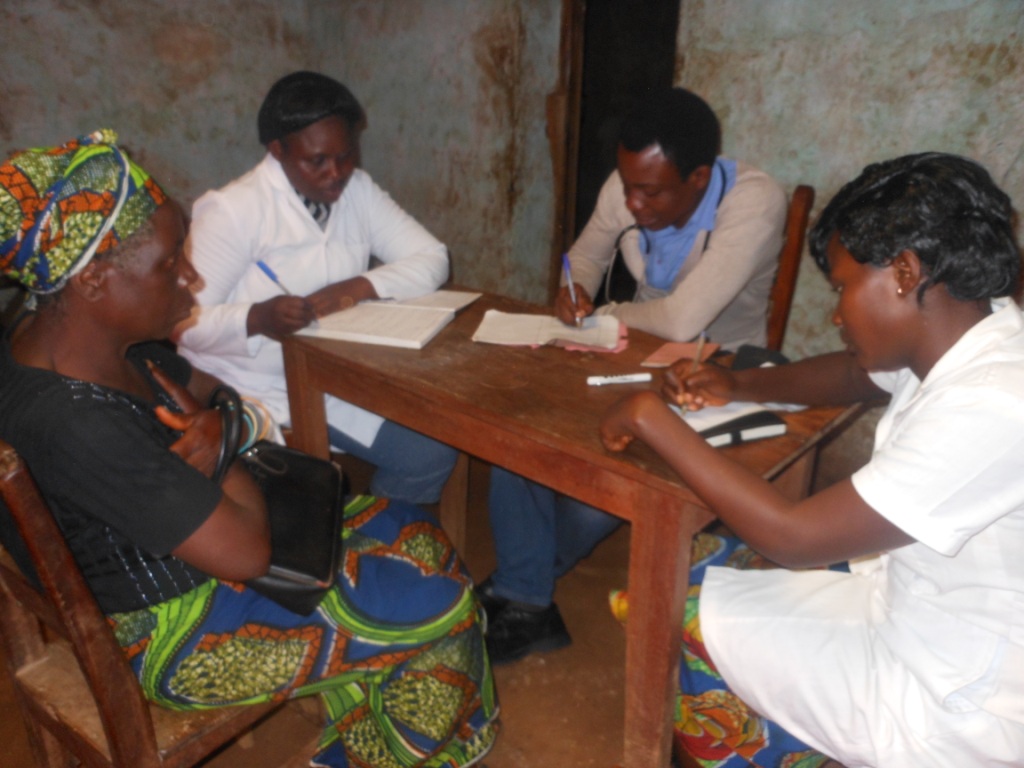 Two Female Nurses and a Visiting Physician attending to Internally Displaced PeopleSecond Photo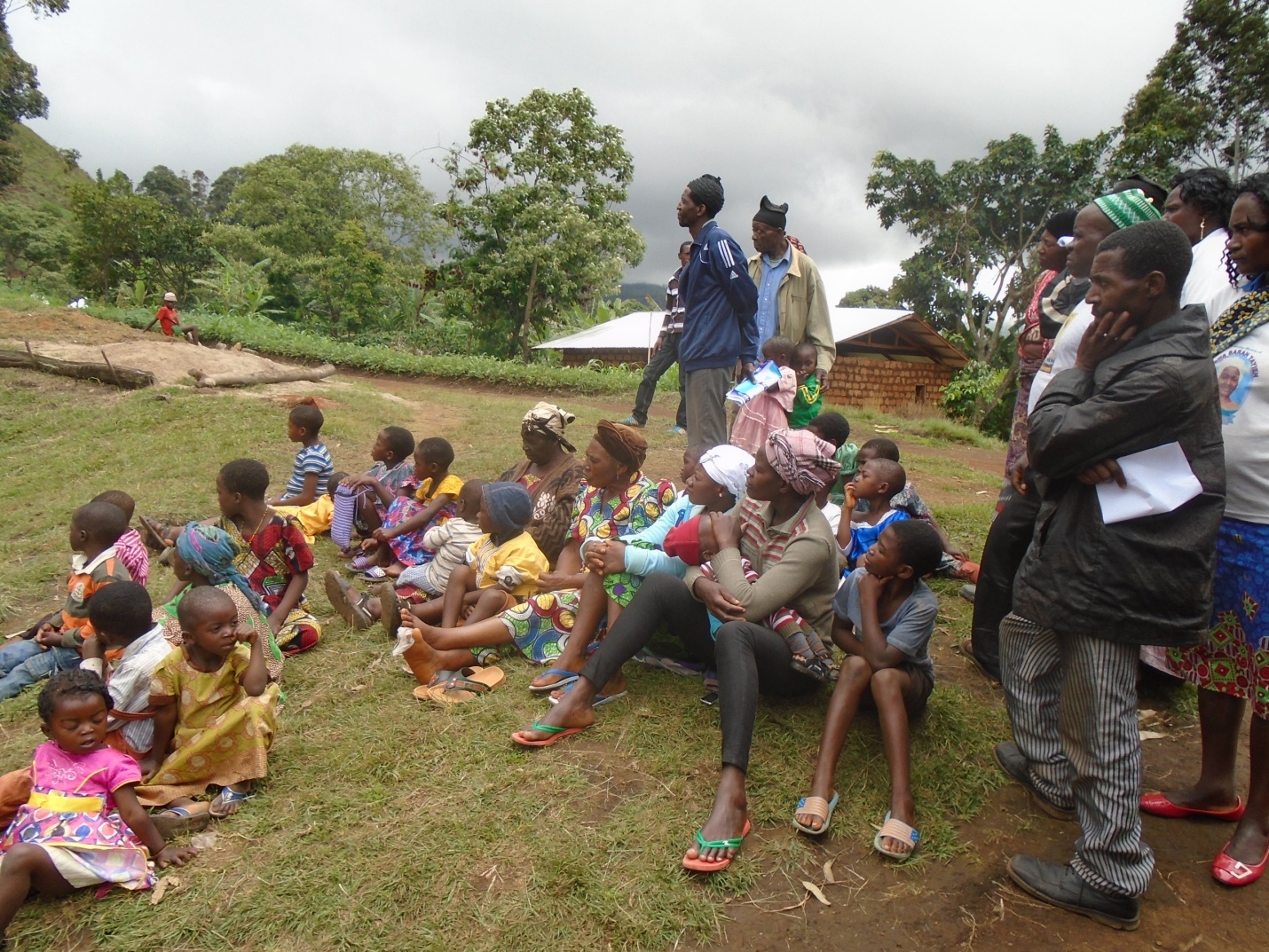 Internally Displaced People Waiting for Medical Assistance Third Photo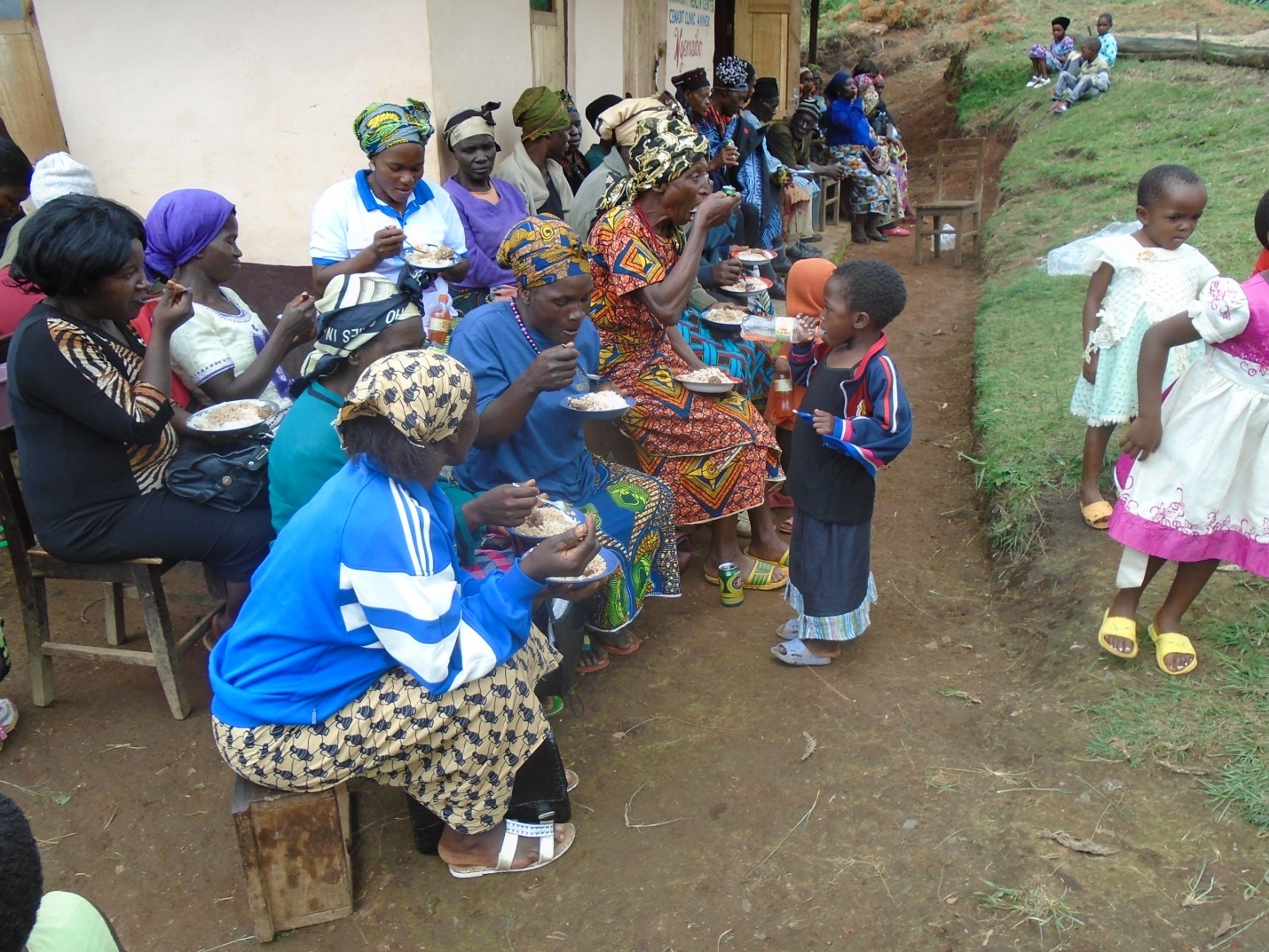 Food Assistance to Internally Displaced PeopleJilly M. Ngwainmbi, RECEADIT Project Leader